LEDVICELežijo v zgornjem delu trebušne votline na vsaki strani hrbtenice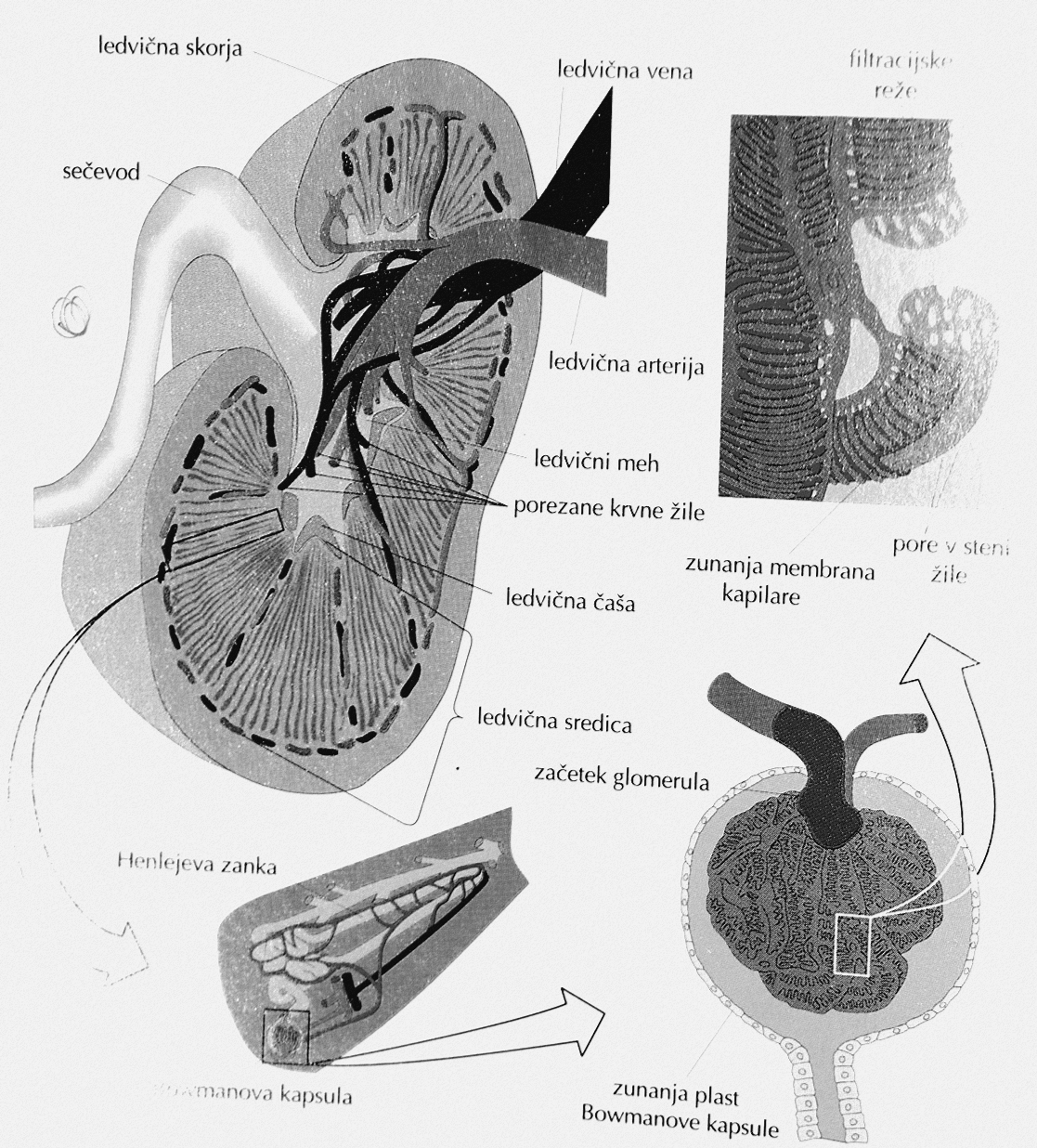 Sečni mehur je mišična vreča, ki zbira in spušča sečNa dnu mehurja je sečnica, po kateri se izloča sečNEFRON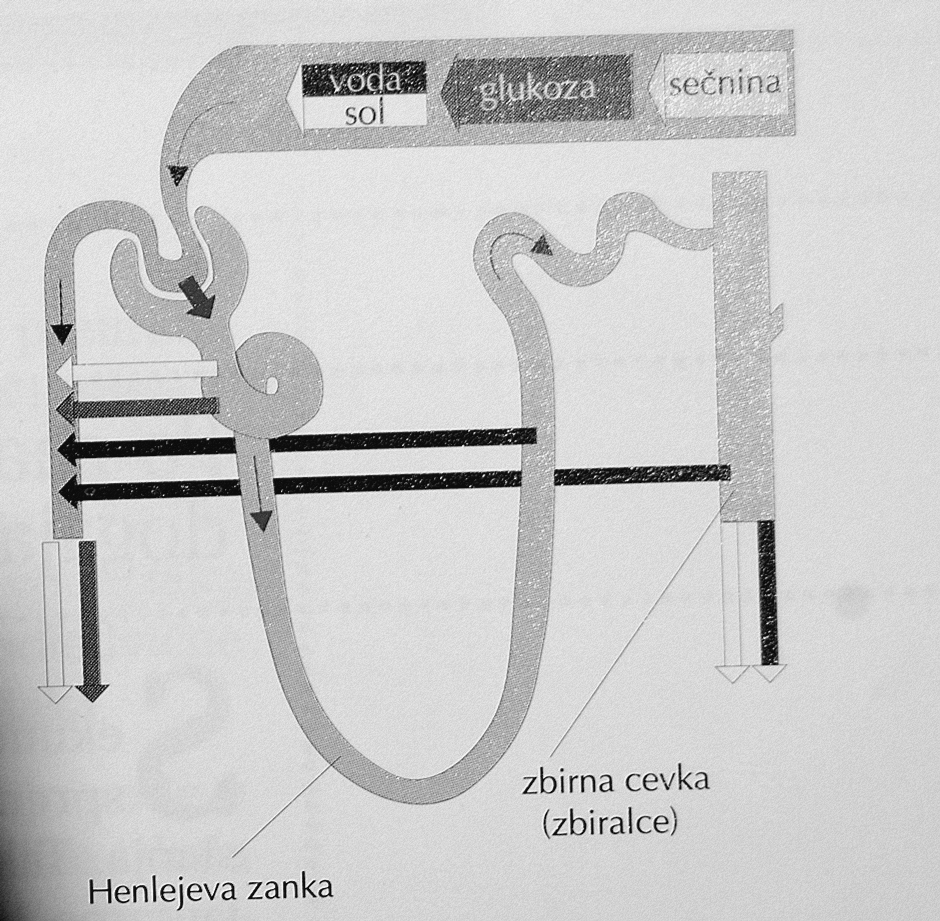 